SMLOUVA O DÍLO 70/1374/06/2022uzavřená podle §  násl. zákona č. 89/2012 Sb., občanský zákoník.Objednatel: 	Středisko sociální prevence Olomouc, příspěvková organizace	Na Vozovce 26	779 00 Olomouc	tel.: 585 427 141	mail.: ssp@ssp-ol.cz	IČ:    75004437	DIČ: CZ 75004437, neplátci DPH	Společnost je zapsána do OR u KS Ostrava oddíl Pr, vložka 796zastoupen osobou oprávněnou jednat ve věcech smluvních:Mgr. Simona Dohnalová, ředitelka, tel.: 588 507 514zastoupen osobou oprávněnou jednat ve věcech technických:bankovní spojení:	Komerční banka a.s.	číslo účtu: 27-4231500297/0100/dále jen objednatel/Zhotovitel:	SANATĚS OLOMOUC s.r.o. 	Na Zákopě 525/1 G	779 00 Olomouc, Chválkovice	tel.: 585 150 426	mail: info@sanates.cz	IČ:    26863006	DIČ: CZ 26863006	Společnost je zapsána do OR u KS Ostrava oddíl C, vložka 28637zastoupen osobou oprávněnou jednat ve věcech smluvních:Milan Haboň ml., jednatel, tel. 776 566 250zastoupen osobou oprávněnou jednat ve věcech technických:Milan Haboň, jednatel, tel. 775 763 701bankovní spojení:	KB a.s. Olomouc	číslo účtu: 35-5727060277/0100/dále jen zhotovitel/Předmět dílaPředmětem smlouvy je: Provedení sanace vlhkého zdiva v 1. PP – dle rozsahu uvedeném v cenové kalkulaciPředmět díla je podrobně specifikován v příloze označené jako „Cenová kalkulace“, který je nedílnou součástí této smlouvy (dále jen „Příloha“).Zhotovitel se touto smlouvou zavazuje provést na svůj náklad a nebezpečí pro objednatele dílo a objednatel se zavazuje dílo převzít a zaplatit cenu.Místo realizace díla: Středisko sociální prevence Olomouc, Na Vozovce 26 Doba plněníTermíny zahájení a dokončení díla: Zahájení:	20.6.2022Ukončení:	1.7.2022     Objednatel přistoupí po dohodě se zhotovitelem na přiměřené prodloužení lhůty plnění:a) dojde-li během výstavby ke změně rozsahu a druhu pracíb) nebude-li moci zhotovitel pokračovat plynule v pracích z důvodů na straně objednatelec) pokud klimatické nebo technologické podmínky nedovolí provádění prací V těchto případech termíny neplatí a smluvní strany se písemně zápisem do stavebního deníku dohodnou na náhradním termínu provádění prací. Cena za díloCena díla byla dohodnuta za kompletní dodávku díla v jednotkových cenách, uvedených v Příloze, včetně 15% DPH Cena díla „Provedení sanace vlhkého zdiva v 1. PP“ byla dohodnuta takto:Cena bez DPH:	83 495,80 KčDPH 15%:	12 524,37 KčCena s DPH	:		  96 020,17 KčCelková cena obsahuje veškeré práce nutné k bezvadnému provedení díla.Cena dále obsahuje finanční náklady spojené se zabezpečením díla proti poškození, krádežím apod. během výstavby a zajištěním bezpečnosti práce s výjimkou nákladů na pojištění proti živelným škodám.Výše uvedená cena je neměnná bez písemné dohody obou smluvních stran. Případná změna celkové ceny za dílo může být upravena jen na základě změny rozsahu prací, s nimiž nebylo v zadání stavby uvažováno, a tyto změny byly písemně oběma stranami potvrzeny ve stavebním deníku před zahájením těchto víceprací. Navýšení (nebo snížení) rozsahu prací bude následně doloženo rozpočtovými listy.Oběma stranami byla dohodnuta cena za kompletní dodávku díla v jednotkových cenách, uvedených v příloze č. 1 „Cenová kalkulace“, která je nedílnou součástí díla.IV. Podklady pro provedení dílaZhotovitel prohlašuje, že jsou mu k dispozici veškeré podklady potřebné pro provedení díla.Osobní prohlídka stavu konstrukcí proběhla v 07/2021. V. Kvalita pracíZhotovitel odpovídá za řádné a včasné provedení sjednaných prací. Zhotovitel se zavazuje provést dílo odborně a  kvalitně, odpovídající účelu této smlouvy, právním předpisům a závazným technickým normám. Za volbu materiálu a technologie k provedení díla odpovídá zhotovitel.  VI. Fakturace Zhotovitel  s objednatelem se dohodli na zálohových platbách.
Fakturace bude probíhat takto:záloha před zahájením prací ve výši 75% z kalkulované cenypo předání díla zhotovitelem a jeho převzetí objednatelem, potvrzeném v „Zápise o předání a převzetí dokončené stavby“  zašle zhotovitel objednateli konečnou fakturu ve zbylé výši 25% z ceny díla ponížené nebo navýšené o případné méněpráce či vícepráce.  Celková cena bude fakturována na základě skutečně provedených prací, s přiloženým soupisem provedených prací v jednotkových cenách. Konečná faktura musí obsahovat náležitosti daňového a účetního dokladu.Objednatel souhlasí se zasíláním faktur elektronicky, na mailovou adresu:asistentka@ssp-ol.czSplatnost zálohové faktury jsou 3 dny od vystavení faktury zhotovitelem.
Splatnost konečné faktury je 14 dní od vystavení faktury zhotovitelem.VII. Odevzdání a převzetí dílaPřejímací řízení se uskuteční v místě stavby po telefonické nebo písemné výzvě dodavatele s předstihem dvou dnů. Při přejímacím řízení bude sepsán „Zápis o předání a převzetí dokončené stavby“. Pokud dílo nebude schopno převzetí, přejímací řízení se přeruší do odstranění překážek bránících  převzetí díla.Objednatel převezme dílo i v případě, že vykazuje malý počet drobných vad a nedodělků, které samy o sobě či ve spojení s jinými nebrání plnohodnotnému užívání díla, ani ho neztěžují či mu nevadí a nebrání provádění návazných prací. V takovém případě bude součástí „Zápisu o předání a převzetí díla“ seznam konkrétních vad s termíny jejich odstranění.V případě dohody o předání díla elektronicky Zhotovitel zašle Objednateli  soupis skutečně provedených prací a Zápis o předání a převzetí dokončené stavby na kontaktní mail. Objednatel tyto dokumenty potvrdí a zašle obratem zpět na mail Zhotovitele. V případě nezaslání těchto dokumentů do 10 pracovních dnů se má dílo za předané a Zhotoviteli tím vzniká právo fakturovat. VIII. Záruční dobaZáruční doba činí 36 měsíců na výše uvedený předmět díla. Záruční lhůta začíná plynout dnem podpisu „Zápisu o předání a převzetí dokončené stavby“ bez vad a nedodělků. V případě nalezení vad a nedodělků, bránících užívání stavby a uvedených v protokolu o předání a převzetí objektu, dnem jejich odstranění.IX. Kontrola pracíObjednatel je sám oprávněn provádět průběžnou kontrolu. Zjištěné závady oznámí objednatel neprodleně telefonicky a současně vyrozumí zhotovitele písemně s požadavkem na jejich odstranění ve stanoveném termínu. Pokud by závady byly takového charakteru, že by nepochybně vedly k podstatnému porušení smlouvy, má objednatel právo od smlouvy odstoupit.Zhotovitel se zavazuje vyzvat objednatele minimálně dva dny předem k prohlídce zakrývaných konstrukcí. Nedostaví – li se objednatel přes tuto výzvu, může zhotovitel pokračovat v pracích i bez prohlídky zakrývaných částí stavby.X. Další ujednáníZhotovitel je odpovědný za řízení postupu prací a sledování a dodržování předpisů o bezpečnosti práce. Zhotovitel zajistí vhodná opatření k zajištění bezpečnosti na stavbě, a to v rozsahu odpovídajícím prováděným stavebním pracím. Zhotovitel je povinen dodržovat veškeré předpisy, zejména bezpečnostní, protipožární, hygienické a ekologické. Zhotovitel je povinen dodržovat na staveništi čistotu a pořádek. Objednatel zabezpečí zdroj elektrické energie (220 V) a zdroj vody před zahájením prací, odběrné místo el. energie bude určeno objednatelem. Zdroj elektrické energie (220 V) a zdroj vody bude zabezpečen objednatelem po celou dobu provádění prací, bez finanční náhrady. V případě nutnosti budou zhotoviteli zapůjčeny klíče od výše uvedených míst.Práce budou zahájeny na základě „Zápisu o předání a převzetí staveniště“ potvrzeným oběma stranami. Každá ze smluvních stran obdrží jeden výtisk tohoto zápisu.Zhotovitel na sebe bere veškerou zodpovědnost za případné vzniklé škody na nemovitosti, která je předmětem díla, v souvislosti s provedením díla a současně se zavazuje k tomu, že případné vzniklé škody budou hrazeny z pojištění zhotovitele.XI. Smluvní pokutyV případě prodlení s placením faktury má právo uplatnit zhotovitel smluvní pokutu ve výši 0,05% z dlužné částky za každý započatý den prodlení. Zhotovitel nebude uplatňovat vůči objednateli vedle této smluvní pokuty nárok na úroky z prodlení s placením faktury dle příslušných ustanovení obchodního zákoníku.V případě  prodlení zhotovitele s provedením díla a jeho odevzdáním objednateli, má právo uplatnit objednatel smluvní pokutu ve výši 0,05% z celkové ceny za dílo za každý započatý den prodlení. V případě reklamace je nutné zaslat popis problému Zhotoviteli mailem. Zhotovitel se do 5 pracovních dnů vyjádří, zda reklamace je či není oprávněná. V případě oprávněnosti reklamace se Zhotovitel zavazuje odstranit vadu do 30 dnů od doručení reklamace. V závažných případech (např. zatečení do elektroinstalace, možnost výbuchu plynu, apod.) je povinen učinit (po obdržení reklamace) taková opatření, aby nedošlo k ohrožení bezpečnosti osob a poškození majetku objednatele. V případě porušení tohoto závazku se smluvní strany dohodly na smluvní pokutě ve výši 300,00 Kč z ceny za každý den prodlení.Jednostranné odstoupení objednatele od smlouvy: V případě, že objednatel nebude schopen financovat stavbu nebo jinak plnit své zásadní povinnosti dle této smlouvy, zhotoviteli náleží náhrada za všechny provedené práce, včetně úhrady cen materiálů pořízených na další pokračování výstavby (předaných objednateli) a náhrada za náklady vzniklé při vyvazování se ze smluv se subdodavateli a dodavateli materiálů. Takto určená náhrada se zvyšuje ještě o 10%.V případě jednostranného odstoupení zhotovitele od smlouvy uhradí zhotovitel smluvní pokutu ve výši 10% ze sjednané ceny díla a prokazatelně vzniklou škodu z nerealizace díla.XII. Závěrečná ustanoveníSmlouvu o dílo tvoří následující dokumenty, které je nutno chápat jako vzájemně se doplňující a vysvětlující s tím, že jejich pořadí závaznosti pro účely výkladu, ev. víceznačnosti nebo rozpornosti článků této smlouvy je stanoveno následovně:  Pořadí závaznosti dokumentů tvořících smlouvu o dílo je následující:  smlouva o dílocenová kalkulace – rozpočtový list – příloha č. 1 SoDTato smlouva je vyhotovena ve dvou stejnopisech podepsaných oprávněnými zástupci smluvních stran, z nichž obě mají platnost originálu. Každá ze smluvních stran obdrží po jednom výtisku této smlouvy.Veškeré změny a doplňky této smlouvy mohou být realizovány pouze po oboustranné dohodě, písemnou formou, podepsanou oprávněnými zástupci smluvních stran. Obě strany uznávají bez výhrad všechny podmínky této SoD. Obě smluvní strany prohlašují, že tuto smlouvu uzavřely svobodně a vážně, že jim nejsou známy jakékoli skutečnosti, které by její uzavření vylučovaly, neuvedly se vzájemně v omyl a berou na vědomí, že v plném rozsahu nesou veškeré důsledky plynoucí z vědomě jimi udaných nepravdivých údajů.Tato smlouva nabývá účinnosti dnem podepsání oběma smluvními stranami.V Olomouci dne:   2.6.2022					V Olomouci dne:   	Za zhotovitele:                                     	                       Za objednatele:……………………………………                                              …………………………………      	    jednatel			           			               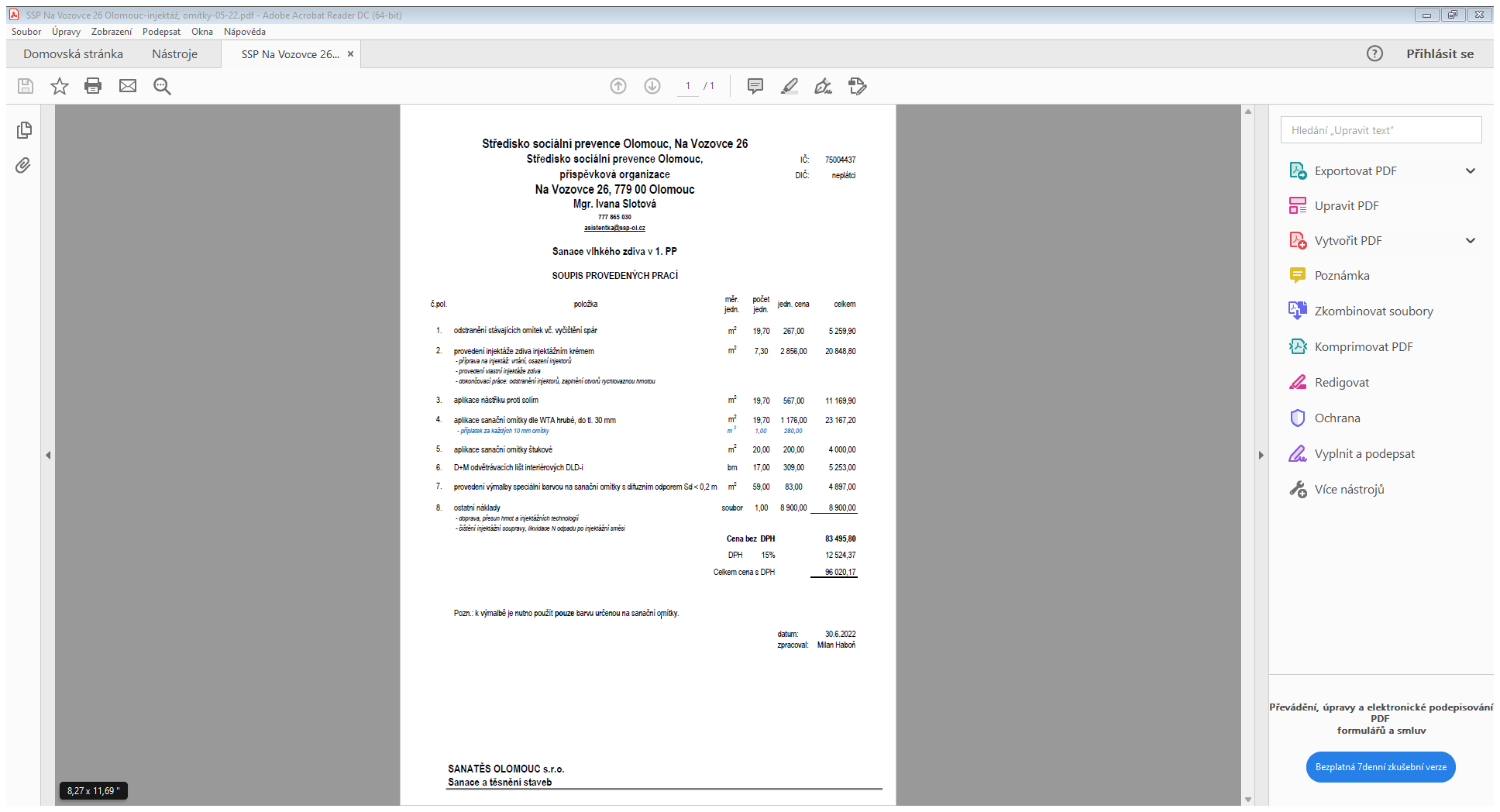 